NOVOTEL WARSZAWA CENTRUM BOOKING FORMPlease complete this form and send back toReservation Department: fax no.: +48 22 596 01 22 or e-mail: H3383-RE5@accor.com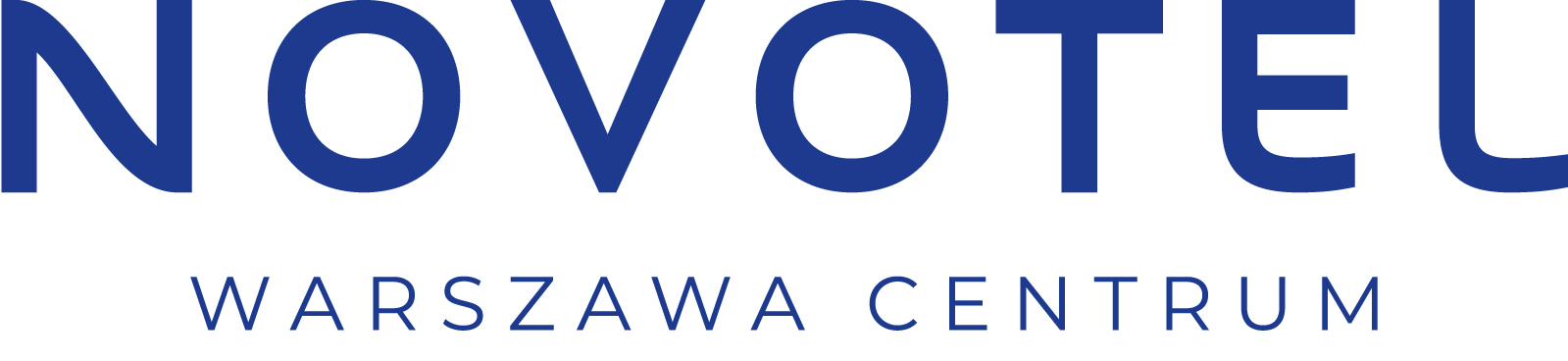 VCI – Vehicle Crime InvestigatorsWarszawa-02-07.10.2023– SPECIAL OFFER509 PLN net (+8% VAT – 549,72 PLN GROSS) single room with breakfast for one night,549 PLN net (+8% VAT –592,92 PLN GROSS) double/twin room with breakfast for one nightAbove special rates apply to reservations made till 15.06.2023 upon availibilityRates are based on room-night and inclusive of buffet breakfast, WIFI Internet access in room, access to the hotel Wellness Centre.* BOOKINGS WILL BE CONFIRMED AS AVAILABLEName and Surname:............................................................………......………….…...……....................................................Country: ……………………………….TEL: ......................................………….................. FAX: .........………………..……....................................E-mail:....................................................................................……….…...…….................................................Arrival Date: ............................………….... Departure Date: ...........…….….……...…..............................Type of room /please mark/ :     single standard                                                                                  double standard  Free cancellation is possible 5 days before arrival. After this date, the total amount of a no-show or  cancelled nights will be charged to the guest credit card.             Form of payment:             Credit Card		                                        Name (type), number and expiry date of credit card will be send by email                                                                                                 ______________________________________________Prepayment              Bank Account:
             Bank Handlowy w Warszawie S.A.
             IV Oddział w Warszawie              49 1030 1508 0000000 5030 18 004   Date: ...............................…..…....…                                   Signature:……………………..................
Hotel address:Hotel Novotel Warszawa Centrum00-510 Warszawa, 94/98 Marszałkowska st.tel.: +48 22 596 01 20, +48 22 596 01 25, +48 22 596 01 26, fax: +48 22 596 01 22, 
e-mail: H3383-RE5@accor.com